При заказе Выпускного 2017 до 15.12.2016 — ПАКЕТНЫЕ ПРЕДЛОЖЕНИЯ ПО ЦЕНАМ 2016 года!Выпускной вечер для  11 классов  на  двухпалубном теплоходеПакет «Под ключ»Выпускной вечер - важное событие для каждого человека, вне зависимости от того, заканчиваете ли Вы школу, колледж или ВУЗ. С этого момента начинается совсем новый этап жизни, открываются новые горизонты, ставятся новые цели. И так хочется встретить эту новую жизнь ярко, оригинально и весело! Отличным вариантом, для больших компаний выпускников станет выпускной вечер на  двухпалубном теплоходе  праздничное оформление, вкусные и разнообразные блюда, шоу-программа с ведущим и ди-джеем, современная музыка, все это сделает Ваш праздник незабываемым.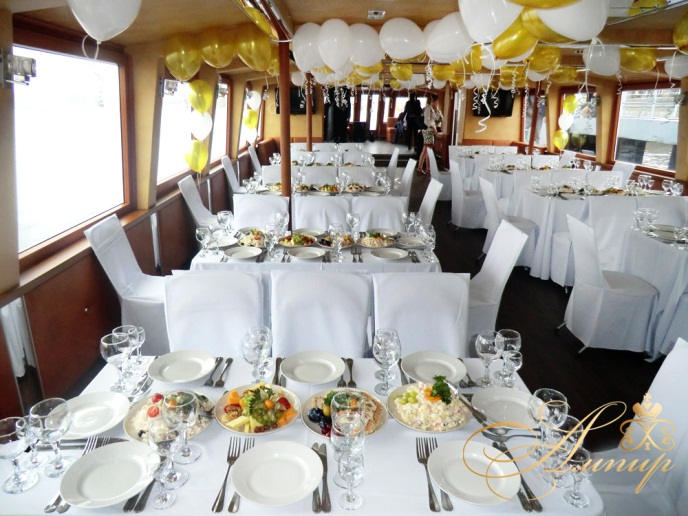  Апофеозом вечера станет праздничный торт!Программа мероприятия: 22:25  - Подача автобусов  к школе22:30 – 00:00 – Трансфер до причала теплохода в сопровождении Петра1 и кратким экскурсом по достопримечательностям нашего Города00:00 – 06:00 – Праздничная программа с ведущим и зажигательная дискотека с ди-джеем, торжественный банкет на  украшенном шарами  на двухпалубном теплоходе . 06:00  –  Окончание мероприятия. Трансфер от причала  к школе. Стоимость программы:(*)
(*)   До 90 персонВ стоимость программы входит:•	Трансфер «школа – причал –   школа»•	Прогулка на теплоходе по рекам и каналам (продолжительность 6 часов) •	Праздничный банкет на теплоходе•	Программа на теплоходе  с ведущим и  дискотека с ди-джеем 6 часов•	Светозвуковое оборудование на теплоходе•	Оформление теплохода воздушными шарами в салоне и на корме•	Праздничный выпускной торт•	Администрирование и обслуживание•	Бесплатные места для учителей и родителей (*)(*)Родители свыше указанного количества  оплачивают только стоимость банкета 2500 рублей на персону!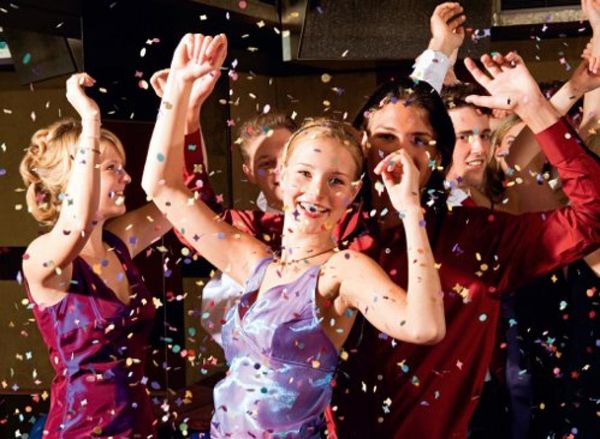 Дополнительно Вы можете заказать: Украшение теплохода цветамиШоу мыльных пузырейПризы для участников викторин и конкурсовФокусник, ИллюзионистФото и видеосъемка, общий диск в подарок!Кол-во выпускников90+580+570+560+550+5Стоимость в рублях на человека56506000660071008000